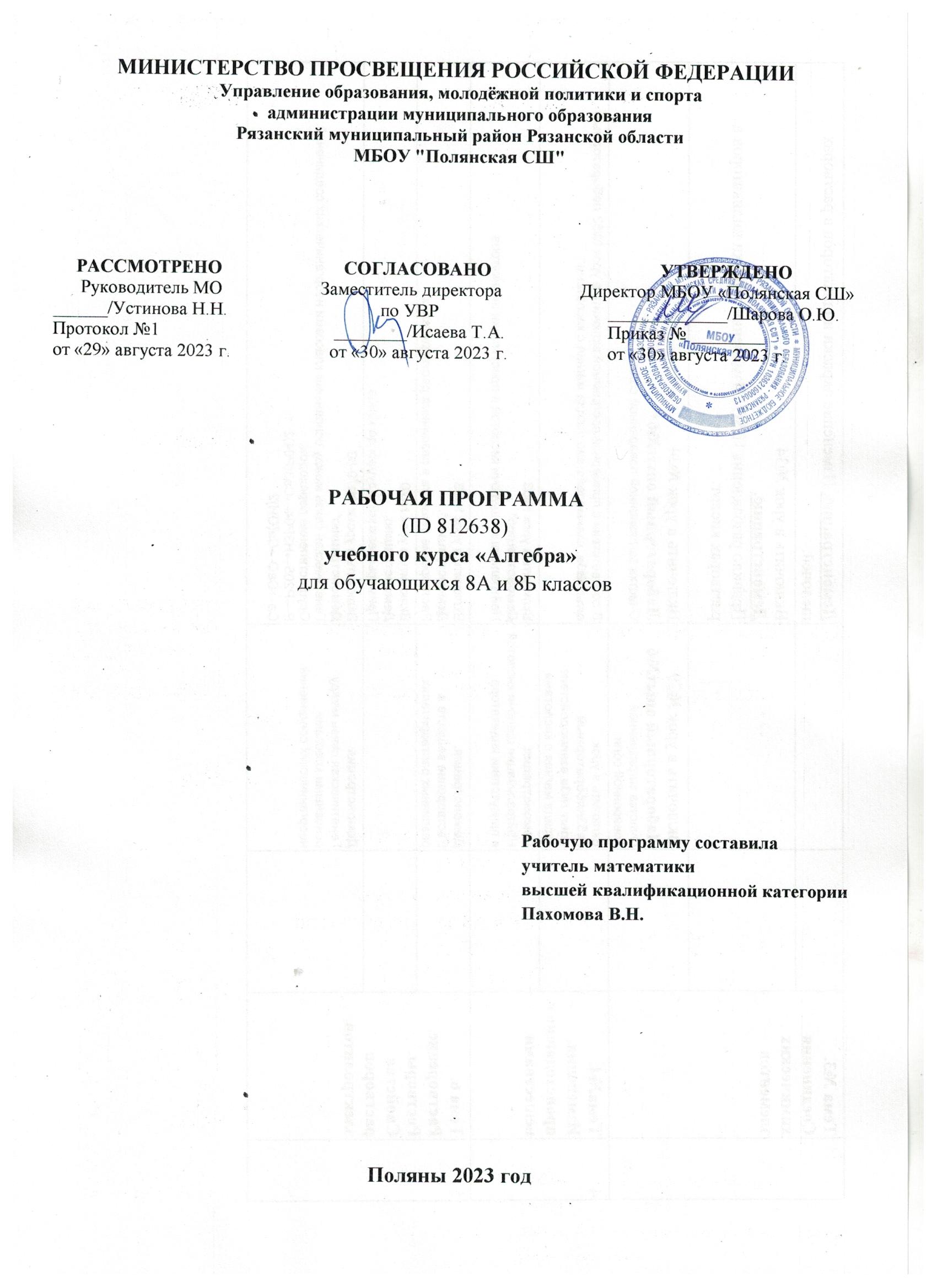 ПОЯСНИТЕЛЬНАЯ ЗАПИСКА     Геометрия как один из основных разделов школьной математики, имеющий своей целью обеспечить изучение свойств и размеров фигур, их отношений и взаимное расположение, опирается на логическую, доказательную линию. Ценность изучения геометрии на уровне основного общего образования заключается в том, что обучающийся учится проводить доказательные рассуждения, строить логические умозаключения, доказывать истинные утверждения и строить контр.примеры к ложным, проводить рассуждения «от противного», отличать свойства от признаков, формулировать обратные утверждения. Второй целью изучения геометрии является использование её как инструмента при решении как математических, так и практических задач, встречающихся в реальной жизни. Обучающийся должен научиться определить геометрическую фигуру, описать словами данный чертёж или рисунок, найти площадь земельного участка, рассчитать необходимую длину оптоволоконного кабеля или требуемые размеры гаража для автомобиля. Этому соответствует вторая, вычислительная линия в изучении геометрии. При решении задач практического характера обучающийся учится строить математические модели реальных жизненных ситуаций, проводить вычисления и оценивать адекватность полученного результата. Крайне важно подчёркивать связи геометрии с другими учебными предметами, мотивировать использовать определения геометрических фигур и понятий, демонстрировать применение полученных умений в физике и технике. Эти связи наиболее ярко видны в темах «Векторы», «Тригонометрические соотношения», «Метод координат» и «Теорема Пифагора».Учебный курс «Геометрия» включает следующие основные разделы содержания: «Геометрические фигуры и их свойства», «Измерение геометрических величин», «Декартовы координаты на плоскости», «Векторы», «Движения плоскости», «Преобразования подобия».‌На изучение учебного курса «Геометрия» отводится в 8 классе – 68 часов (2 часа в неделю).СОДЕРЖАНИЕ ОБУЧЕНИЯЧетырёхугольники. Параллелограмм, его признаки и свойства. Частные случаи параллелограммов (прямоугольник, ромб, квадрат), их признаки и свойства. Трапеция, равнобокая трапеция, её свойства и признаки. Прямоугольная трапеция.Метод удвоения медианы. Центральная симметрия. Теорема Фалеса и теорема о пропорциональных отрезках.Средние линии треугольника и трапеции. Центр масс треугольника.Подобие треугольников, коэффициент подобия. Признаки подобия треугольников. Применение подобия при решении практических задач.Свойства площадей геометрических фигур. Формулы для площади треугольника, параллелограмма, ромба и трапеции. Отношение площадей подобных фигур.Вычисление площадей треугольников и многоугольников на клетчатой бумаге.Теорема Пифагора. Применение теоремы Пифагора при решении практических задач.Синус, косинус, тангенс острого угла прямоугольного треугольника. Основное тригонометрическое тождество. Тригонометрические функции углов в 30, 45 и 60°.Вписанные и центральные углы, угол между касательной и хордой. Углы между хордами и секущими. Вписанные и описанные четырёхугольники. Взаимное расположение двух окружностей. Касание окружностей. Общие касательные к двум окружностям.ПЛАНИРУЕМЫЕ РЕЗУЛЬТАТЫ ОСВОЕНИЯ ПРОГРАММЫ УЧЕБНОГО КУРСА «ГЕОМЕТРИЯ» НА УРОВНЕ ОСНОВНОГО ОБЩЕГО ОБРАЗОВАНИЯЛИЧНОСТНЫЕ РЕЗУЛЬТАТЫЛичностные результаты освоения программы учебного курса «Геометрия» характеризуются:1) патриотическое воспитание:проявлением интереса к прошлому и настоящему российской математики, ценностным отношением к достижениям российских математиков и российской математической школы, к использованию этих достижений в других науках и прикладных сферах;2) гражданское и духовно-нравственное воспитание:готовностью к выполнению обязанностей гражданина и реализации его прав, представлением о математических основах функционирования различных структур, явлений, процедур гражданского общества (например, выборы, опросы), готовностью к обсуждению этических проблем, связанных с практическим применением достижений науки, осознанием важности морально-этических принципов в деятельности учёного;3) трудовое воспитание:установкой на активное участие в решении практических задач математической направленности, осознанием важности математического образования на протяжении всей жизни для успешной профессиональной деятельности и развитием необходимых умений, осознанным выбором и построением индивидуальной траектории образования и жизненных планов с учётом личных интересов и общественных потребностей;4) эстетическое воспитание:способностью к эмоциональному и эстетическому восприятию математических объектов, задач, решений, рассуждений, умению видеть математические закономерности в искусстве;5) ценности научного познания:ориентацией в деятельности на современную систему научных представлений об основных закономерностях развития человека, природы и общества, пониманием математической науки как сферы человеческой деятельности, этапов её развития и значимости для развития цивилизации, овладением языком математики и математической культурой как средством познания мира, овладением простейшими навыками исследовательской деятельности;6) физическое воспитание, формирование культуры здоровья и эмоционального благополучия:готовностью применять математические знания в интересах своего здоровья, ведения здорового образа жизни (здоровое питание, сбалансированный режим занятий и отдыха, регулярная физическая активность), сформированностью навыка рефлексии, признанием своего права на ошибку и такого же права другого человека;7) экологическое воспитание:ориентацией на применение математических знаний для решения задач в области сохранности окружающей среды, планирования поступков и оценки их возможных последствий для окружающей среды, осознанием глобального характера экологических проблем и путей их решения;8) адаптация к изменяющимся условиям социальной и природной среды:готовностью к действиям в условиях неопределённости, повышению уровня своей компетентности через практическую деятельность, в том числе умение учиться у других людей, приобретать в совместной деятельности новые знания, навыки и компетенции из опыта других;необходимостью в формировании новых знаний, в том числе формулировать идеи, понятия, гипотезы об объектах и явлениях, в том числе ранее неизвестных, осознавать дефициты собственных знаний и компетентностей, планировать своё развитие;способностью осознавать стрессовую ситуацию, воспринимать стрессовую ситуацию как вызов, требующий контрмер, корректировать принимаемые решения и действия, формулировать и оценивать риски и последствия, формировать опыт.МЕТАПРЕДМЕТНЫЕ РЕЗУЛЬТАТЫПознавательные универсальные учебные действияБазовые логические действия:выявлять и характеризовать существенные признаки математических объектов, понятий, отношений между понятиями, формулировать определения понятий, устанавливать существенный признак классификации, основания для обобщения и сравнения, критерии проводимого анализа;воспринимать, формулировать и преобразовывать суждения: утвердительные и отрицательные, единичные, частные и общие, условные;выявлять математические закономерности, взаимосвязи и противоречия в фактах, данных, наблюдениях и утверждениях, предлагать критерии для выявления закономерностей и противоречий;делать выводы с использованием законов логики, дедуктивных и индуктивных умозаключений, умозаключений по аналогии;разбирать доказательства математических утверждений (прямые и от противного), проводить самостоятельно несложные доказательства математических фактов, выстраивать аргументацию, приводить примеры и контрпримеры, обосновывать собственные рассуждения;выбирать способ решения учебной задачи (сравнивать несколько вариантов решения, выбирать наиболее подходящий с учётом самостоятельно выделенных критериев).Базовые исследовательские действия:использовать вопросы как исследовательский инструмент познания, формулировать вопросы, фиксирующие противоречие, проблему, самостоятельно устанавливать искомое и данное, формировать гипотезу, аргументировать свою позицию, мнение;проводить по самостоятельно составленному плану несложный эксперимент, небольшое исследование по установлению особенностей математического объекта, зависимостей объектов между собой;самостоятельно формулировать обобщения и выводы по результатам проведённого наблюдения, исследования, оценивать достоверность полученных результатов, выводов и обобщений;прогнозировать возможное развитие процесса, а также выдвигать предположения о его развитии в новых условиях.Работа с информацией:выявлять недостаточность и избыточность информации, данных, необходимых для решения задачи;выбирать, анализировать, систематизировать и интерпретировать информацию различных видов и форм представления;выбирать форму представления информации и иллюстрировать решаемые задачи схемами, диаграммами, иной графикой и их комбинациями;оценивать надёжность информации по критериям, предложенным учителем или сформулированным самостоятельно.Коммуникативные универсальные учебные действия:воспринимать и формулировать суждения в соответствии с условиями и целями общения, ясно, точно, грамотно выражать свою точку зрения в устных и письменных текстах, давать пояснения по ходу решения задачи, комментировать полученный результат;в ходе обсуждения задавать вопросы по существу обсуждаемой темы, проблемы, решаемой задачи, высказывать идеи, нацеленные на поиск решения, сопоставлять свои суждения с суждениями других участников диалога, обнаруживать различие и сходство позиций, в корректной форме формулировать разногласия, свои возражения;представлять результаты решения задачи, эксперимента, исследования, проекта, самостоятельно выбирать формат выступления с учётом задач презентации и особенностей аудитории;понимать и использовать преимущества командной и индивидуальной работы при решении учебных математических задач; принимать цель совместной деятельности, планировать организацию совместной работы, распределять виды работ, договариваться, обсуждать процесс и результат работы, обобщать мнения нескольких людей;участвовать в групповых формах работы (обсуждения, обмен мнениями, мозговые штурмы и другие), выполнять свою часть работы и координировать свои действия с другими членами команды, оценивать качество своего вклада в общий продукт по критериям, сформулированным участниками взаимодействия.Регулятивные универсальные учебные действияСамоорганизация:самостоятельно составлять план, алгоритм решения задачи (или его часть), выбирать способ решения с учётом имеющихся ресурсов и собственных возможностей, аргументировать и корректировать варианты решений с учётом новой информации.Самоконтроль, эмоциональный интеллект:владеть способами самопроверки, самоконтроля процесса и результата решения математической задачи;предвидеть трудности, которые могут возникнуть при решении задачи, вносить коррективы в деятельность на основе новых обстоятельств, найденных ошибок, выявленных трудностей;оценивать соответствие результата деятельности поставленной цели и условиям, объяснять причины достижения или недостижения цели, находить ошибку, давать оценку приобретённому опыту.ПРЕДМЕТНЫЕ РЕЗУЛЬТАТЫК концу обучения в 8 классе обучающийся получит следующие предметные результаты:Распознавать основные виды четырёхугольников, их элементы, пользоваться их свойствами при решении геометрических задач.Применять свойства точки пересечения медиан треугольника (центра масс) в решении задач.Владеть понятием средней линии треугольника и трапеции, применять их свойства при решении геометрических задач. Пользоваться теоремой Фалеса и теоремой о пропорциональных отрезках, применять их для решения практических задач.Применять признаки подобия треугольников в решении геометрических задач.Пользоваться теоремой Пифагора для решения геометрических и практических задач. Строить математическую модель в практических задачах, самостоятельно делать чертёж и находить соответствующие длины.Владеть понятиями синуса, косинуса и тангенса острого угла прямоугольного треугольника. Пользоваться этими понятиями для решения практических задач.Вычислять (различными способами) площадь треугольника и площади многоугольных фигур (пользуясь, где необходимо, калькулятором). Применять полученные умения в практических задачах.Владеть понятиями вписанного и центрального угла, использовать теоремы о вписанных углах, углах между хордами (секущими) и угле между касательной и хордой при решении геометрических задач.Владеть понятием описанного четырёхугольника, применять свойства описанного четырёхугольника при решении задач. Применять полученные знания на практике – строить математические модели для задач реальной жизни и проводить соответствующие вычисления с применением подобия и тригонометрии (пользуясь, где необходимо, калькулятором).ТЕМАТИЧЕСКОЕ ПЛАНИРОВАНИПОУРОЧНОЕ ПЛАНИРОВНИЕ УЧЕБНО-МЕТОДИЧЕСКОЕ ОБЕСПЕЧЕНИЕ ОБРАЗОВАТЕЛЬНОГО ПРОЦЕССАОБЯЗАТЕЛЬНЫЕ УЧЕБНЫЕ МАТЕРИАЛЫ ДЛЯ УЧЕНИКА​‌‌​Атанасян Л.С., Бутузов В.Ф., Кадомцев С.Б., Позняк Э.Г., Юдина И.И. Геометрия. 7-9 классы: Учебник для общеобразовательных 
 учреждений. М.: Просвещение, 2020.Зив Б.Г., Мейлер В.М. Геометрия. 8 класс: Дидактические материалы. М.: Просвещение, 2020.‌​МЕТОДИЧЕСКИЕ МАТЕРИАЛЫ ДЛЯ УЧИТЕЛЯ‌Атанасян Л.С., Бутузов В.Ф., Кадомцев С.Б., Позняк Э.Г., Юдина И.И. Геометрия. 7-9 классы: Учебник для общеобразовательных 
 учреждений. М.: Просвещение, 2020.Зив Б.Г., Мейлер В.М. Геометрия. 8 класс: Дидактические материалы. М.: Просвещение, 2020.‌ Гаврилова Н.Ф. Геометрия. 8 класс: Поурочные разработки. М.: ВАКО, 2012.Иченская М.А. Геометрия. 7-9 классы: Самостоятельные и контрольные работы. М.: Просвещение, 2018.‌​ЦИФРОВЫЕ ОБРАЗОВАТЕЛЬНЫЕ РЕСУРСЫ И РЕСУРСЫ СЕТИ ИНТЕРНЕТ   Библиотека ЦОК https://m.edsoo.ru/8a1420ac  http://school-russia.prosv.ru/info.aspx?ob_no=27431   http://festival.1september.ru/articles/620615/   http://www.scienceforum.ru/2015/976/7274 № п/п Наименование разделов и тем программыКоличество часовКоличество часовКоличество часовЭлектронные (цифровые) образовательные ресурсы № п/п Наименование разделов и тем программыВсего Контрольные работыПрактические работыЭлектронные (цифровые) образовательные ресурсы 1Четырёхугольники121Библиотека ЦОК https://m.edsoo.ru/7f417e183Площадь. Нахождение площадей треугольников и многоугольных фигур. Площади подобных фигур141Библиотека ЦОК https://m.edsoo.ru/7f417e184Теорема Пифагора и начала тригонометрии101Библиотека ЦОК https://m.edsoo.ru/7f417e185Углы в окружности. Вписанные и описанные четырехугольники. Касательные к окружности. Касание окружностей131Библиотека ЦОК https://m.edsoo.ru/7f417e186Повторение, обобщение знаний41Библиотека ЦОК https://m.edsoo.ru/7f417e18ОБЩЕЕ КОЛИЧЕСТВО ЧАСОВ ПО ПРОГРАММЕОБЩЕЕ КОЛИЧЕСТВО ЧАСОВ ПО ПРОГРАММЕ686 0 № п/п Тема урокаКоличество часовКоличество часовКоличество часовДата изученияЭлектронные цифровые образовательные ресурсы№ п/п Тема урокаВсегоКонтрольные работыПрактические работыДата изученияЭлектронные цифровые образовательные ресурсы1Многоугольники105.09.23Библиотека ЦОК https://m.edsoo.ru/88671af22Параллелограмм, его признаки и свойства107.09.23Библиотека ЦОК https://m.edsoo.ru/88671ca03Параллелограмм, его признаки и свойства112.09.23Библиотека ЦОК https://m.edsoo.ru/88671ca04Трапеция114.09.23Библиотека ЦОК https://m.edsoo.ru/88671dea5Равнобокая трапеции119.09.23Библиотека ЦОК https://m.edsoo.ru/88671f206Прямоугольная трапеции121.09.23Библиотека ЦОК https://m.edsoo.ru/8867209c7Частный случай параллелограмма (прямоугольник), его признаки и свойства126.09.23Библиотека ЦОК https://m.edsoo.ru/886723588Частный случай параллелограмма (ромб), его признаки и свойства128.09.23Библиотека ЦОК https://m.edsoo.ru/8867252e9Частный случай параллелограмма (квадрат), его признаки и свойства103.10.23Библиотека ЦОК https://m.edsoo.ru/8867285810Метод удвоения медианы105.10.23Библиотека ЦОК https://m.edsoo.ru/88672b1411Центральная симметрия110.10.23Библиотека ЦОК https://m.edsoo.ru/88672b1412Контрольная работа №1 по теме "Четырёхугольники"1 1 12.10.23Библиотека ЦОК https://m.edsoo.ru/88672c9a13Теорема Фалеса и теорема о пропорциональных отрезках117.10.23Библиотека ЦОК https://m.edsoo.ru/8867337a14Средняя линия треугольника119.10.23Библиотека ЦОК https://m.edsoo.ru/88672e0c15Средняя линия треугольника124.10.23Библиотека ЦОК https://m.edsoo.ru/88672f3816Трапеция, её средняя линия126.10.23Библиотека ЦОК https://m.edsoo.ru/8867235817Трапеция, её средняя линия107.11.23Библиотека ЦОК https://m.edsoo.ru/8867306418Пропорциональные отрезки109.11.23Библиотека ЦОК https://m.edsoo.ru/8867379419Пропорциональные отрезки114.11.23Библиотека ЦОК https://m.edsoo.ru/8867379420Центр масс в треугольнике116.11.23Библиотека ЦОК https://m.edsoo.ru/886738fc21Подобные треугольники121.11.23Библиотека ЦОК https://m.edsoo.ru/88673a7822Три признака подобия треугольников123.11.23Библиотека ЦОК https://m.edsoo.ru/88673bae23Три признака подобия треугольников128.11.23Библиотека ЦОК https://m.edsoo.ru/88673d5224  Три признака подобия треугольников130.11.23Библиотека ЦОК https://m.edsoo.ru/8867400e25  Три признака подобия треугольников 1 05.12.2326  Применение подобия при решении   практических задач 1 107.12.2327  Контрольная работа №2 по теме   "Подобные треугольники" 1  1 12.12.23Библиотека ЦОК https://m.edsoo.ru/8867445a28Свойства площадей геометрических фигур 1 14.12.23Библиотека ЦОК https://m.edsoo.ru/886745fe29Формулы для площади треугольника, параллелограмма 1 19.12.23Библиотека ЦОК https://m.edsoo.ru/8867486030Формулы для площади треугольника, параллелограмма 1 21.12.23Библиотека ЦОК https://m.edsoo.ru/88674a2231Формулы для площади треугольника, параллелограмма 1 26.12.23Библиотека ЦОК https://m.edsoo.ru/88674a2232Формулы для площади треугольника, параллелограмма 1 28.12.23Библиотека ЦОК https://m.edsoo.ru/8867528833Формулы для площади треугольника, параллелограмма 1 11.01.24Библиотека ЦОК https://m.edsoo.ru/8867542c34Вычисление площадей сложных фигур 1 16.01.24Библиотека ЦОК https://m.edsoo.ru/88674e7835Площади фигур на клетчатой бумаге 1 18.01.24Библиотека ЦОК https://m.edsoo.ru/8867473e36Площади подобных фигур 1 23.01.2437Площади подобных фигур 1 25.01.2438Задачи с практическим содержанием 1 30.01.24Библиотека ЦОК https://m.edsoo.ru/8867555839Задачи с практическим содержанием 1 06.02.24Библиотека ЦОК https://m.edsoo.ru/8867568440Решение задач с помощью метода вспомогательной площади 1 0802.24Библиотека ЦОК https://m.edsoo.ru/88674f9041Контрольная работа №3 по теме "Площадь" 1  1 13.02.24Библиотека ЦОК https://m.edsoo.ru/8867579c42Теорема Пифагора и её применение 1 15.02.24Библиотека ЦОК https://m.edsoo.ru/8867591843Теорема Пифагора и её применение 1 20.02.24Библиотека ЦОК https://m.edsoo.ru/8867591844Теорема Пифагора и её применение 1 22.02.24Библиотека ЦОК https://m.edsoo.ru/88675abc45Теорема Пифагора и её применение 1 27.02.2446Теорема Пифагора и её применение 1 29.02.2447Определение тригонометрических функций острого угла прямоугольного треугольника, тригонометрические соотношения в прямоугольном треугольнике 1 05.03.24Библиотека ЦОК https://m.edsoo.ru/88675d3248Основное тригонометрическое тождество 1 07.03.24Библиотека ЦОК https://m.edsoo.ru/88675f4449Основное тригонометрическое тождество 1 12.03.2450Основное тригонометрическое тождество 1 14.03.2451Контрольная работа №4 по теме "Теорема Пифагора и начала тригонометрии" 1  1 19.03.24Библиотека ЦОК https://m.edsoo.ru/8a1407e852Вписанные и центральные углы, угол между касательной и хордой 1 21.03.24Библиотека ЦОК https://m.edsoo.ru/8a1415b253Вписанные и центральные углы, угол между касательной и хордой 1 26.03.24Библиотека ЦОК https://m.edsoo.ru/8a14194054Вписанные и центральные углы, угол между касательной и хордой 1 09.04.24Библиотека ЦОК https://m.edsoo.ru/8a141b3455Углы между хордами и секущими 1 11.04.2456Углы между хордами и секущими 1 16.04.2457Вписанные и описанные четырёхугольники, их признаки и свойства 1 18.04.24Библиотека ЦОК https://m.edsoo.ru/8a140f8658Вписанные и описанные четырёхугольники, их признаки и свойства 1 23.04.24Библиотека ЦОК https://m.edsoo.ru/8a1416d459Вписанные и описанные четырёхугольники, их признаки и свойства 1 25.04.24Библиотека ЦОК https://m.edsoo.ru/8a1416d460Применение свойств вписанных и описанных четырёхугольников при решении геометрических задач130.04.2461Применение свойств вписанных и описанных четырёхугольников при решении геометрических задач102.05.2462Взаимное расположение двух окружностей, общие касательные107.05.24Библиотека ЦОК https://m.edsoo.ru/8a1410a863Касание окружностей114.05.24Библиотека ЦОК https://m.edsoo.ru/8a1410a864Контрольная работа №5 по теме "Углы в окружности. Вписанные и описанные четырехугольники"1 1 16.05.25Библиотека ЦОК https://m.edsoo.ru/8a141c8865Повторение основных понятий и методов курсов 7 и 8 классов, обобщение знаний121.05.24Библиотека ЦОК https://m.edsoo.ru/8a141ddc66Итоговая контрольная работа1123.05.24Библиотека ЦОК https://m.edsoo.ru/8a141efe67Повторение основных понятий и методов курсов 7 и 8 классов, обобщение знаний123.05.24Библиотека ЦОК https://m.edsoo.ru/8a14236868Повторение основных понятий и методов курсов 7 и 8 классов, обобщение знаний1Библиотека ЦОК https://m.edsoo.ru/8a1420ac                  ОБЩЕЕ КОЛИЧЕСТВО ЧАСОВ ПО  ПРОГРАММЕ                  ОБЩЕЕ КОЛИЧЕСТВО ЧАСОВ ПО  ПРОГРАММЕ68 6 1 